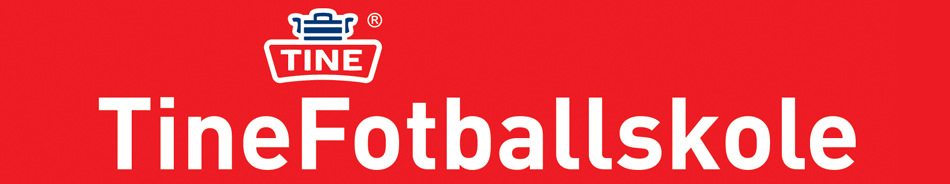 TRØGSTAD / BÅSTAD FOTBALLKLUBBINVITERER TILTINE FOTBALLSKOLElørdag 6. juni og søndag 7. juni 2015Klokkeslett: 		10-12 for 6-8-åringene			10-14 for 9-10-åringene				Sted:			Trøgstad Stadion / kunstgressbanenInstruktører trener barna lørdag og søndag fra kl 10.00-14.00.Påmelding:		innen tirsdag 26. mai 2015til sportslig leder for knøtter Merete Andresen, pr epost:  fotball-merete@hotmail.noNavn og fødselsår på deltaker må fremgå av påmeldingen, samt                     navn og tlf.nr. til foresattePris:	kr.  300,- pr barn for 6-8 åringene, 400 for 9-10-åringen.               2 søsken kr. 500,-. Betales ved fremmøte. Inkludert i prisen er bl.a. effekter fra TINE, fotball, drikke og pølser.  For hvem:		Barn i Trøgstad født  2005, 2006, 2007, 2008 og 2009dvs alle knøttelagsspillere, samt de som begynner i 1.klasse til høsten.  Begge dager tar barna med seg merket drikkeflaske med vann!Velkommen!Trø/Bå fk fotballglede – god lagånd – vinnerkultur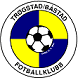 